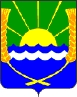 РОССИЙСКАЯ ФЕДЕРАЦИЯРОСТОВСКАЯ ОБЛАСТЬАЗОВСКИЙ РАЙОНМУНИЦИПАЛЬНОЕ ОБРАЗОВАНИЕ«КРАСНОСАДОВСКОЕ СЕЛЬСКОЕ ПОСЕЛЕНИЕ»СОБРАНИЕ ДЕПУТАТОВКРАСНОСАДОВСКОГО СЕЛЬСКОГО ПОСЕЛЕНИЯЧЕТВЕРТОГО СОЗЫВАРЕШЕНИЕ №  153« 29 » декабря  2020 г.                                                                     п. Красный садВ целях обеспечения учета, регистрации  и контроля муниципального имущества Красносадовского сельского поселения, руководствуясь п. 3.1.1 ч. 3.1  ст. 3 Положения  «О порядке управления и  распоряжения  муниципальной  собственностью   Красносадовского сельского поселения», утвержденного Решением Собрания депутатов Красносадовского сельского поселения №  34 от 14 декабря 2006 года (с изм. от 20.01.2012 г.), Собрание депутатов Красносадовского  сельского поселенияРЕШИЛО:Утвердить реестр муниципального имущества Красносадовского сельского поселения по состоянию на 01.01.2021 г., согласно Приложению.Председатель Собрания Депутатов-глава Красносадовского сельского поселения 				    Е.В.ЕльченкоУТВЕРЖДЕНО:РЕШЕНИЕМ СОБРАНИЯДЕПУТАТОВ КРАСНОСАДОВСКОГО СЕЛЬСКОГО ПОСЕЛЕНИЯ№ 153  от « 29» декабря  2020 годаПРЕДСЕДАТЕЛЬ СОБРАНИЯ ДЕПУТАТОВ КРАСНОСАДОВСКОГО СЕЛЬСКОГО ПОСЕЛЕНИЯ______________________Е.В.ЕЛЬЧЕНКОРЕЕСТР МУНИЦИПАЛЬНОГО ИМУЩЕСТВАКРАСНОСАДОВСКОГО СЕЛЬСКОГО ПОСЕЛЕНИЯАЗОВСКОГО РАЙОНА РОСТОВСКОЙ ОБЛАСТИНА 01.01.2021  г.I. Перечень объектов муниципального недвижимого имуществаОб утверждении реестра муниципального имущества Красносадовского сельского поселения№п/пРеестровый номерНаименов-ание недвижимого имуществаАдрес (местопо-ложение)Кадастровый  номерПлощадь, протяженность и (или) иные параметры недвижимого имуществаБалансовая стоимостьрубБалансовая стоимостьрубКадастровая  стоимость Дата  возникновения муниципальной собственности на недвижимое имуществоДата  прекращениямуниципальной собственности на недвижимое имуществоОснование возникновения (прекращения) права муниципальной собственности на недвижимое имуществоСведения о собственнике муниципального имуществаСведения о собственнике муниципального имуществаСведения об установленных ограничениях (обременениях) с указанием основания и даты их возникновения и прекращения№п/пРеестровый номерНаименов-ание недвижимого имуществаАдрес (местопо-ложение)Кадастровый  номерПлощадь, протяженность и (или) иные параметры недвижимого имуществаПервоначальная стоимость Остаточная стоимость Кадастровая  стоимость Дата  возникновения муниципальной собственности на недвижимое имуществоДата  прекращениямуниципальной собственности на недвижимое имуществоОснование возникновения (прекращения) права муниципальной собственности на недвижимое имуществоОКПО/ ИННАдрес (место-положение)Сведения об установленных ограничениях (обременениях) с указанием основания и даты их возникновения и прекращения1234567891011121314101300003Квартирап.Красный Сад, ул.Заводская, 6, кв.10-32,8 кв м---05.12.2006-Акт приема-передачи здания (сооружения) № 316 от 05.12.2006г79237126/6101035890346775, Ростов-ская обл., Азовский район, п.Красный Сад,  ул. Централь-ная, 4-201300005Жилой дом  инв.№ 00791(1)Разъезд Койсугский, ул. Железнодорожная, №6-110,7 кв м407074188128-05.12.2006-Акт приема-передачи здания (сооружения) № 311 от 05.12.2006г79237126/6101035890346775, Ростов-ская обл., Азовский район, п.Красный Сад,  ул. Централь-ная, 4-301300006Жилой дом,  инв.№ 11031(1)Разъезд Койсугский, ул. Железнодорожная, №7-110,0 кв м10591867378-05.12.2006-Акт приема-передачи здания (сооружения) № 307 от 05.12.2006г79237126/6101035890346775, Ростов-ская обл., Азовский район, п.Красный Сад,  ул. Централь-ная, 4-401300007Жилой дом, инв.№ 00743(1)Разъезд Койсугский, ул. 1363 км №1-102,7 кв м10591848950-05.12.2006-Акт приема-передачи здания (сооружения) № 294 от 05.12.2006г79237126/6101035890346775, Ростов-ская обл., Азовский район, п.Красный Сад,  ул. Централь-ная, 4-501300008Жилой дом, инв.№ 00744(1)Разъезд Койсугский, ул. 1363 км №2-65,4 кв м404093186751-05.12.2006-Акт приема-передачи здания (сооружения) № 293 от 05.12.2006г79237126/6101035890346775, Ростов-ская обл., Азовский район, п.Красный Сад,  ул. Централь-ная, 4-601300009Жилой дом,  инв.№ 00762(1)Разъезд Койсугский, ул. 1368 км №1-62,86 кв м319304149301-05.12.2006-Акт приема-передачи здания (сооружения) № 295 от 05.12.2006г79237126/6101035890346775, Ростов-ская обл., Азовский район, п.Красный Сад,  ул. Централь-ная, 4-7013000010Жилой дом, инв.№ 00763(1)Р-зд Койсугский 1369 км главной линии-67,82 кв м142148123388-05.12.2006-Акт приема-передачи здания (сооружения) № 296 от 05.12.2006г79237126/6101035890346775, Ростов-ская обл., Азовский район, п.Красный Сад,  ул. Централь-ная, 4-8013000011Жилой дом,  инв.№ 00768(1)Разъезд Койсугский, ул. Железнодорожная, №1-172,9 кв м311886144138-05.12.2006-Акт приема-передачи здания (сооружения) № 299 от 05.12.2006г79237126/6101035890346775, Ростов-ская обл., Азовский район, п.Красный Сад,  ул. Централь-ная, 4-9013000012Жилой дом, инв.№ 00764(1)Разъезд Койсугский, ул. Железнодорожная, №1 «а»-83,0 кв м8404138840-05.12.2006-Акт приема-передачи здания (сооружения) № 297 от 05.12.2006г79237126/6101035890346775, Ростов-ская обл., Азовский район, п.Красный Сад,  ул. Централь-ная, 4-1001300013Жилой дом, инв.№ 0076(1)Разъезд Койсугский, ул. Железнодорожная, №2-98,3 кв м13823863886-05.12.2006-Акт приема-передачи здания (сооружения) № 300 от 05.12.2006г79237126/6101035890346775, Ростов-ская обл., Азовский район, п.Красный Сад,  ул. Централь-ная, 4-1101300014Жилой дом, инв.№ 00765(1)Разъезд Койсугский, ул. Железнодорожная, №2  «а»-98,3 кв м6630057550-05.12.2006-Акт приема-передачи здания (сооружения) № 298 от 05.12.2006г79237126/6101035890346775, Ростов-ская обл., Азовский район, п.Красный Сад,  ул. Централь-ная, 4-1201300015Жилой дом, инв.№ 00770(1)Разъезд Койсугский, ул. Железнодорожная, №3-98,3 кв м464059214464-05.12.2006-Акт приема-передачи здания (сооружения) № 301 от 05.12.2006г79237126/6101035890346775, Ростов-ская обл., Азовский район, п.Красный Сад,  ул. Централь-ная, 4-1301300016Жилой дом, инв.№ 00771(1)Разъезд Койсугский, ул. Железнодорожная, №4-350,4 кв м7567665688-05.12.2006-Акт приема-передачи здания (сооружения) № 302 от 05.12.2006г79237126/6101035890346775, Ростов-ская обл., Азовский район, п.Крас-ный Сад,  ул. Централь-ная, 4-1401300017Жилой дом, инв.№ 00772Разъезд Койсугский, ул. Железнодорожная, №5-110,0 кв м9407481659-05.12.2006-Акт приема-передачи здания (сооружения) № 303 от 05.12.2006г79237126/6101035890346775, Ростов-ская обл., Азовский район, п.Красный Сад,  ул. Централь-ная, 4-1501300018Жилой дом, инв.№ 00773Разъезд Койсугский  №1-112,4 кв м12511641666-05.12.2006-Акт приема-передачи здания (сооружения) № 304 от 05.12.2006г79237126/6101035890346775, Ростов-ская обл., Азовский район, п.Красный Сад,  ул. Централь-ная, 4-1601300019Жилой дом, инв.№ 00774Разъезд Койсугский 1367 км №2-143,0 кв м657550304093-05.12.2006-Акт приема-передачи здания (сооружения) № 305 от 05.12.2006г79237126/6101035890346775, Ростов-ская обл., Азовский район, п.Красный Сад,  ул. Централь-ная, 4-1701300027Общежитие № 1п.Красный Сад, ул.Мичурина, 7 61:01:0130201:2035415,4 кв м2092231540111004573805.07.2007-Акт приема-передачи здания (сооружения) № 233от 05.12.2006Свидетельство государственого права Серия 61АГ№261075 от 05.07.2007г79237126/6101035890346775, Ростов-ская обл., Азовский район, п.Красный Сад,  ул. Централь-ная, 4-1801300028Общежитие № 2п.Красный Сад, ул.Мичурина, 9 61:01:0130201:2033401,8 кв м642491811291118255205.07.2007-Акт приема-передачи здания (сооружения) № 234от 05.12.2006Свидетельство государственого права Серия 61АГ№261086 от 05.07.2007г79237126/6101035890346775, Ростов-ская обл., Азовский район, п.Красный Сад,  ул. Централь-ная, 4-1901300029Общежитие п.Красный Сад, ул.Стадионная, 561-61-03/032/2007-223978 кв м95346470185627283587,7802.07.2007-Акт о приеме-передаче здания (сооружения) №235 от 05.12.2006Свидетельство государственого права Серия 61АГ№261070 от 02.07.2007г79237126/6101035890346775, Ростов-ская обл., Азовский район, п.Красный Сад,  ул. Централь-ная, 4-2001300030Сарай КЭЧРазъезд Койсугский, ул.Солнечная61:01:0500901:0:1542,9кв м00209689,6202.12.2010-Распоряжение №844-р от 04.06.2007 Акт приема-передачи №43 от 30.06.2007Свидетельство государственого права Серия 61АЖ№057255 от 02.12.2010г79237126/6101035890346775, Ростов-ская обл., Азовский район, п.Красный Сад,  ул. Централь-ная, 4-2101300031Сарай КЭЧРазъезд Койсугский, ул.Солнечная61:01:0500901:0:1469кв м00337263,0302.12.2010-Распоряжение №844-р от 04.06.2007 Акт приема-передачи №43 от 30.06.2007Свидетельство государственого права Серия 61АЖ№049301 от 02.12.2010г79237126/6101035890346775, Ростов-ская обл., Азовский район, п.Красный Сад,  ул. Централь-ная, 4-2201300032Здание Дома Культуры (3 этажа)п.Красный Сад, ул.Заводская ,1561:01:0130201:1435:891564 кв м2690161493039915376,8718.05.2010-Акт  приема-передачи здания (сооружения) №12 от 07.12.200679237126/6101035890346775, Ростов-ская обл., Азовский район, п.Красный Сад,  ул. Централь-ная, 4-2301300033Здание Баняп. Красный Сад, ул. Садовая, 2261:01:0130201:158:1694кв м180000643232,2217.02.2010-Договор №14-Кс от 06.11.2007Акт приема-передачи к договору №14-Кс от 06.11.200779237126/6101035890346775, Ростов-ская обл., Азовский район, п.Красный Сад,  ул. Централь-ная, 4-2401300034Сети наружного освещения протяженностью 0,313кмп.Красный Сад, ул.Заводская61:01:0130201:0:1060,313км0011869128.06.2010-Акт приема-передачи №23 от 25.12.2006Свидетельство государственого права Серия 61-АЕ №758176 от 28.06.2010г.79237126/6101035890346775, Ростов-ская обл., Азовский район, п.Красный Сад,  ул. Централь-ная, 4-2501300071Земельный участок для эксплуатации Дома Культурып.Красный Сад, ул.Заводская ,1561:01:0130201:14355000кв м0068135002.07.2012-Акт о приеме-передаче здания (сооружения) №12 от 07.12.200679237126/6101035890346775, Ростов-ская обл., Азовский район, п.Красный Сад,  ул. Централь-ная, 4-2601300072Земельный участок для эксплуатации Сетей наружного освещения протяженностью 0,313кмп.Красный Сад, ул.Заводская61:01:0130201:173555кв м002743,9523.09.2011-Акт приема-передачиЗдания (сооружения) от 05.12.2006 Свидетельство государственого права Серия61-АЖ №497266от 23.09.201179237126/6101035890346775, Ростов-ская обл., Азовский район, п.Красный Сад,  ул. Централь-ная, 4-2701300073Земельный участок Категория земель: Земли населённых пунктов – физкультурно-оздоровительный комплекс. п.Красный Сад, ул.Мичурина,2 «а»61:01:0130201:1601513кв м00206176,5110.04.2013-Договор мены земеьного участка на нежилое помещение №35/13 от 19.03.2013Акт приема-передачи к договору мены №35/13 от 19.03.201379237126/6101035890346775, Ростов-ская обл., Азовский район, п.Красный Сад,  ул. Централь-ная, 4-2801300074Земельный участок под Внутрипоселковой дорогой, протяженностью 0, 65 кмп.Красный Сад, ул. Стадионная61:01:0130201:171312600кв м00-25.10.2010-Решение от 15.07.2008г  Арбитражного судаСвидетельство государственого права Серия61-АЕ №915184 от 25.10.201079237126/6101035890346775, Ростов-ская обл., Азовский район, п.Красный Сад,  ул. Централь-ная, 4-2901300075Земельный участок под Внутрипоселковой дорогой, протяженностью 0, 9 кмп.Красный Сад, ул. Заводская61:01:0130201:17318785кв м00-14.10.2011-Решение от 15.07.2008г  Арбитражного судаСвидетельство государственого права Серия61-АЖ №524542 от 14.10.201179237126/6101035890346775, Ростов-ская обл., Азовский район, п.Красный Сад,  ул. Централь-ная, 4-3001300088Жилой домп.Красный Сад, ул. Павловой, д. 39 «а»61:01:0130201:458790,4 кв м358200035820001388484,3424.07.2020-Муниципальный контракт купли-продажи жилого помещения от 10.07.2020 г.79237126/6101035890346775, Ростов-ская обл., Азовский район, п.Красный Сад,  ул. Централь-ная, 4-3101300089Земельный участок п.Красный Сад, ул. Павловой, д. 39 «а»61:01:0130201:4618699 кв м0073031,5224.07.2020-Муниципальный контракт купли-продажи жилого помещения от 10.07.2020 г.79237126/6101035890346775, Ростов-ская обл., Азовский район, п.Красный Сад,  ул. Централь-ная, 4-